Жукову ЖенеРусский язык- Замените одним словом, пишите через запятую.Учебное помещение для занятий.Верхняя женская или мужская одежда.Корм для лошади.Защитник Отечества.Лиственное дерево с белым стволом.Красна девица сидит в темнице, а коса на улице.- Запишите названия профессий (по одному слову) с суффиксами      –тель , - ист , - ник , - арь, - щик –Упражнение № 286, стр. 132Чтение стр. 183- 197, вопросы 1, 2. 3.ДатаПредмет Класс ФИО учителяТема урокаСодержание урока 14. 05английскийязык4Морева Н. В.Отработка навыков чтения1.Повторение: стр.93 упр.6 – построение отрицательных  и общих вопросительных предложений с оборотом «to be going to» + специальные вопросительные предложения (рифмовка стр.98 упр.6).2. Стр.97 упр.5 (А) - прослушать аудио, прочитать текст за диктором (2-3 раза). Выбрать незнакомые слова, записать вместе с переводом. Д/з: Стр.98 упр.5(В) – выбрать правильные утверждения (прочитать и аудио прислать ).Найти предложение с оборотом «to be going to». Выписать и задать к нему 1 общий и 1 специальный вопрос.Найти предложение в будущем времени и перевести на русский язык. Фото предложений и аудио прислать.14.05Русский язык4Сельникова В. Я. Правописание значимых частей слова.Словарная работа. Замените одним словом, пишите через запятую.Учебное помещение для занятий.Верхняя женская или мужская одежда.Корм для лошади.Защитник Отечества.Лиственное дерево с белым стволом.Красна девица сидит в темнице, а коса на улице.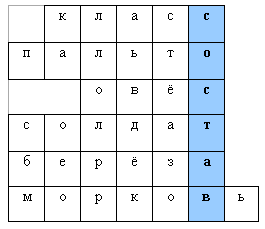 Проверьте:                                           -Запишите и найдите корень: белка, белый, белизна, белила.«Лишнее» слово подчеркните. Это слово ……..Возьмем корень  - лет -. Образуйте с помощью приставок 4 новых слова.    (перелет, прилет, полет, слёт)- Запишите названия профессий (по одному слову) с суффиксами      –тель , - ист , - ник , - арь, - щик –По видеоролику повторим о значимых частях слова   https://youtu.be/aZmvwh19bSg Работа с учебником.Пройдет под лозунгом «На друга надейся, а сам не плошай!» Упражнение № 286, стр. 132. УСТНО составьте рассказ. Можно отправить голосовое сообщение.14.05Чтение 4Сельникова В. Я. Г. Х. Андерсен «Русалочка»Речевая разминкаПрочитайте шепотом, с чувством обеспокоенности, выразительно.В субботуТемнеет... Готовятся к чаю...Дремлет Ася под маминой шубой.Я страшную сказку читаюО страшной колдунье беззубой.О старой колдунье и гномах,О принцессе, ушедшей закатом.Как жутко в лесу незнакомомБродить ей с невидящим братом! Одна у колдуньи забота: Подвести его к пропасти прямо! Темнеет... Сегодня суббота И будет печальная мама. Темнеет... не помнишь о часе. Из столовой позвали нас к чаю. Клубочком свернувшейся Асе Я страшную сказку читаю.М. ЦветаеваПоработаем по вопросам: —  Кто спас принца? Как это было?—  Изменилась ли русалочка после этого события? Почему?—  Кто и как узнал о произошедшем?—  Кого она расспрашивала о жизни людей?—  Что ей рассказывала бабушка?—  Найдите строчки, которые показывают нам, как сильна была любовь русалочки.Диана И. и Лера отправьте (стр. 172 или 175) голосовое сообщение с чтением этого отрывка.  А мы пока читаем стр. 173 Слушаем отрывок из сказки. https://youtu.be/fJL18FFxT4YДомашнее задание: дочитать сказку до конца и  готовим ответы на вопросы 1, 2, 3 стр. 19314.05Технология4Евдокимова Ю.В.«Весенние цветы из бумаги».1. Ребята, сейчас замечательное время года – весна! Ярко светит солнце, дни стали длиннее, прилетели перелётные птицы, проснулись животные после зимней спячки, вся природа оживает. И, конечно же, появляются первые цветы, которые так и называются Первоцветы. 2. Пройдите по ссылке и посмотрите увлекательный и интересный  урок.https://www.youtube.com/watch?time_continue=407&v=WwrOlg120Wo&feature=emb_logo3. Сегодня на уроке мы сделаем поделку  «Весенние цветы из бумаги».Для работы нам понадобится: Цв.картон, цв.бумага, ножницы, клей.4. Пройдите по ссылке и посмотрите процесс изготовления нашей поделки https://www.youtube.com/watch?time_continue=153&v=eHHidxqK3lg&feature=emb_logoДля основы используйте цветной картон. Количество цветов и их размер зависит от придуманной вами композиции.5. Сделай поделку, фото отправь учителю.